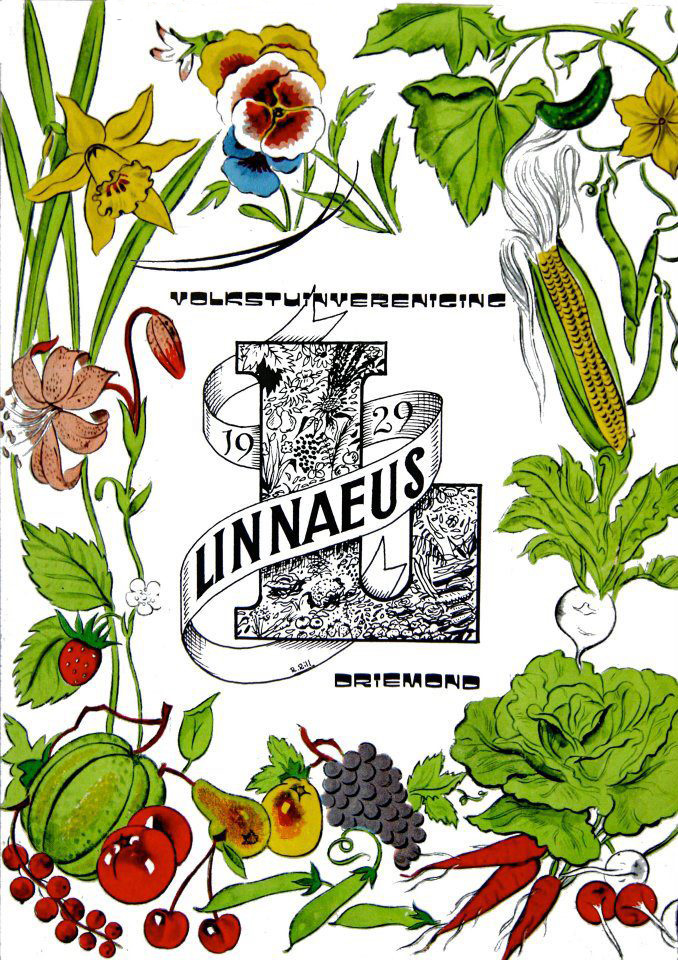 Beheerplan tuinpark Linnaeus 2022-2025InhoudsopgaveInleiding1	Visie en ambitie	1.1  	Algemeen	1.2  	Visie	1.3  	Ambities	2	Ontwerp en inrichting	2.1  	Indeling park	3	Beheer en onderhoud	3.1  	Onderhoudsplan en prioritering	3.2  	Onderhoudskosten	3.3  	Planning	3.4  	Werkverdeling	4	Aanbevelingen	4.1   	Inlopen achterstallig onderhoud	4.2  	Verrijken sortiment bomen en struiken	4.3	Beplanting en onderbeplanting4.4 	Waterpartijen4.5	Nieuwe projecten4.6	Het vervolgBijlagen: 1 en 2: ideeën en wensen tuindersInleidingVolkstuinvereniging Linnaeus is gelegen in de Gemeenschapspolder, aan het natuur- en recreatiegebied Diemerbos. Het complex is aangelegd in 1973 als opvang voor de tuinders van volkstuinvereniging Linnaeus die plaatst moesten maken voor het Science Park van prof. dr. Nico Tinbergen aan de Oosterringdijk in Amsterdam. Het complex is globaal op te delen in twee stukken, namelijk het als landschapspark door Doortje Haan-Wiegman ontworpen openbaar groen (ong. 6 ha), met veel bosschages en waterpartijen en daarin: 16 vakken, ingericht met 317 volkstuinen van ieder ca. 280 m2 (ong. 8 ha).De tuin wordt thans beheerd en onderhouden door de volkstuinvereniging zelf. Waar voorheen de gemeente Amsterdam het openbaar groen deel onderhield, is door de economische crisis het onderhoudsbudget daarvoor in fases structureel verminderd. Het landschappelijk parkdeel zag er dan ook verwaarloosd uit. Het Bestuur van de vereniging is in onderhandeling gegaan met de gemeente, met als uitkomst dat de vereniging voor een, voor 10 jaar vastgesteld budget, het maaien en beheer ter hand gaat nemen. De vereniging wil het oorspronkelijk landschappelijke uitgangspunt, zoals bedacht bij de aanleg van het park, zoveel mogelijk handhaven. Vanwege het krappe budget, kan dit echter alleen lukken met een gezamenlijke inzet en de deskundigheid van zoveel mogelijk vrijwilligers.Het complex boeit en inspireert. Niet alleen door zijn schitterende ligging en de verschillende, veelal inheemse soorten flora en fauna, maar ook omdat het zoveel mogelijkheden heeft om de ecologische waarde van dit volkstuincomplex op te waarderen en te beheren. Professionele krachten (tuinders) gaan op vrijwillige basis samen met vrijwilligers (ook tuinders) werken aan het onderhoud en het vergaren en verspreiden van de opgedane kennis.Dit kan alleen als er een overdraagbaar beheerplan ten grondslag ligt aan deze werkzaamheden, gebaseerd op het oorspronkelijk uitgangspunt bij de aanleg van het complex en de doelen van de vereniging en uitgaande van een hogere ambitie dan onderhoud alleen. Dit beheerplan geeft een beeld van ons toekomstige inzet weer. Naast het beheerplan zullen ook andere bij dit onderwerp behorende onderdelen, zoals de aandacht voor de fauna, de toegankelijkheid en de kennis/informatieoverdracht, besproken en worden.De volkstuinvereniging Linnaeus hecht veel waarde aan samenwerking in saamhorigheid, kennisoverdracht en solidariteit. Samenwerking in saamhorigheid, omdat het beheer niet alleen een zaak is van het bestuur, maar vooral van saamhorig werken met de tuinders. Kennisoverdracht niet alleen over de natuur, maar ook over het onderhoud van het groen en de technieken daarvoor. Solidariteit, omdat mensen zich solidair voelen met de natuur en dit boeiende park in het bijzonder. We staan voor een tuinpark waar we als tuinders en leden van de vereniging trots op zijn en waar iedereen, ook passanten van buiten, graag komen. 1.	Visie en ambitie1.1	AlgemeenVolkstuinvereniging Linnaeus is opgericht in 1929 min of meer als voedselvoorziening voor de arbeiders van Amsterdam-Oost. Op deze wijze konden zij voedsel verbouwen om zich staande te houden tijdens de wereldwijde economische crisis. Toch heeft de vereniging vanaf de start al oog voor het hogere doel. In de statuten staat daarover het volgende:Artikel 2 – DoelDe vereniging heeft ten doel het tuinieren voor en door inwoners van Amsterdam en omgeving als middel tot verdieping van kennis van- en liefde voor de natuur te bevorderen, te organiseren en op verantwoorde wijze verder te begeleiden, zowel feitelijk, sociaal als milieu hygiënisch en het verrichten van al wat hiermee verband houdt of daartoe bevorderlijk kan zijn.Artikel 3 – MiddelenDe vereniging tracht haar doel onder meer te bereiken door:a. Haar leden de nodige grond, middellijk of onmiddellijk ter beschikking te stellen, door deze voor hen in eigendom, huur of anderszins te verwerven. b. Haar leden desgevraagd ook overigens de nodige hulp, kennis en verdere bijstand te verlenen. c. Het geven van voorschriften en treffen van maatregelen om vernieling, grond- en waterverontreiniging en ander misbruik binnen- en van haar gebied tegen te gaan.d. Waar nodig zich aan te sluiten bij, of samen te werken met, andere, of soortgelijke organisaties met gelijk of aanverwant doel. e. Alle verdere wettige middelen, waarmede de belangen van de leden en/of de vereniging zijn gebaat.De volkstuinen zijn gelegen in een landschapspark met veel bosschages en waterpartijen en worden omringt door een windsingel van bomen. Het openbaar groen is divers en kent monumentale bomen. De entree wordt opgesierd door een vijver met fontein. Daarnaast is er een bijentuin, een pluktuin, een moestuin, een ooievaarsnest, een natuurspeeltuin, een fruittuin, en een moerastuin.De meeste volkstuinen zijn nu siertuinen met daarop staand een tuinhuisje van max. 28 m2 en een schuurtje of kweekkas van 6 m2, waar men van 1 april tot 1 oktober mag verblijven. De enige nutsvoorziening is een waterleiding. Bijna ieder huisje heeft zonnepanelen en accu’s voor opslag van energie en ieder huisje heeft aansluiting op een septictank.Tot voor een paar jaar geleden was de gemiddelde leeftijd van de tuinders hoog, maar de trend naar verjonging is ingezet en we kennen nu een groot aantal jonge gezinnen. De tuinder verricht tot zijn 65e, 7 maal per jaar (met een partner 8 maal) een tuindienst van 3 uur per keer.  1.2	VisieEr is een enquête onder de tuinders gehouden en een bijeenkomst. De tuinders die zich daarvoor aanmelden en het bestuur, buigen zich over de volgende vragen: Wat willen we met het complex en de verenigingHoe moet het er uit zien (denk aan aanrichting tuindiensten enz.)Welke publieke functie willen weAd.1	Waar willen we staan over 5 jaar? En wat is daarvoor nodig.We volgen de trend die we in 2019 hebben ingezet voor een duidelijke keuze richting natuurlijk, ecologisch tuinieren met een vergroting van diversiteit in bomen, planten, struiken en bloemen ter bevordering van een milieu en diervriendelijke omgeving. Bovendien ziet men graag het sociale karakter van de vereniging voor de tuinders in acties terug. (Zie bijlage 1 voor de inbreng op dit onderwerp van tuinders)Ad.2	Hoe moeten we dit vorm geven.Samenvattend kan hier gesteld worden dat het belangrijk is dat iedereen zich verantwoordelijk voelt voor het hele complex.De grote lijnen worden door commissie groen & water uitgezet met verdere invulling door een cluster. Waarbij het vooral gaat om het gezamenlijk werken, projectmatig en met een doel. Dat motiveert en dat hoeft niet in de nabijheid van het eigen vak te zijn. Waarbij het rouleren elk jaar van vakken tijdens tuinbeurten de gemeenschapszin kan bevorderen. (Zie bijlage 2 voor inbreng op dit onderwerp van de tuinders)1.3	AmbitiesHet bestuur heeft deze visie bijeenkomst omgezet in ambities, om in overleg en samenwerking met de tuinders het complex zodanig te beheren dat het een gastvrij, ecologisch verantwoord complex wordt, zonder achterstallig onderhoud.Gastvrij vertaalt zich bijvoorbeeld in:Het openstellen voor de buitenwereld o.a. door: aangeven van de openingstijden voor gastenaangeven wandelroutes door ons tuinpark richting Diemerbos en GemeenschapspolderEen bloemrijke entree waar je blij van wordt zodra je binnen komtEen informatiecentrum bij de ingang over tuinieren, flora, fauna op het complex en in de omgevingEen terrasje met beperkte horecavoorzieningen voor tuinders en passanten. Ecologisch verantwoord vertaalt zich als volgt:Bestuur neemt samen met de tuinders maatregelen om de flora en de fauna te ondersteunen door bijvoorbeeld:de diversiteit aan bomen en struiken te vergroten/verrijken, bloemenlinten aan te leggen. gefaseerd maaibeleid uit te voerenstinzebollen te gaan plantennaast bijenvolken te houden ook een aantal insectenhotels te plaatsenringslanghopen te plaatsenvleermuiskasten te plaatsengebruik van gif en chemische bestrijdingsmiddelen te verbiedenbijvoorbeeld streven naar het AVVN keurmerk voor natuurlijk tuinierenlidmaatschap van Landschap Noord-HollandAtlas Groep (opgericht binnen Linnaeus).Daarnaast wordt er doorgegaan op de ingezette weg met de uitvoering van het meerjarig beheerplan in samenwerking met de Bomencommissie voor het areaal aan bomen en struiken. Met als doel:Een meerjarige omgevingsvergunning te verwerven (verkregen 20 nov. 2018 voor de duur van 3 jaar)Overzicht te krijgen op het bomenbestandVoorlichting te geven aan tuinders over keuze en onderhoud van bomenTegengaan illegale bomenkapBewaking broedseizoenGerichte controle op eikenprocessierups, iepen ziekte en dode essentakziekteUitbreiden diversiteit door het instellen van een herplant-bomenfonds gevuld door tuinders, bij betaling kap en geen herplant en vrijwillige bijdragen.Met bovenstaande ambities is rekening gehouden in dit beheerplan. Dit komt met name naar voren in de uit te voeren onderhoudsmaatregelen en de daarbij horende frequenties om de kwaliteit te kunnen waarborgen. Vanuit de beheeruitgangspunten betekent dit voor het beheer en onderhoud van het complex het volgende:Schoon In het complex park is geen zwerfvuil te vinden en de afvalbakken worden geregeld geleegdHet aanwezige tuinmeubilair, zoals banken, afvalbakken, lantaarnpalen, hekken en bebording, is schoon.HeelHet aanwezige meubilair is heel en de vijverpomp en lantaarnpalen functioneren.Groen Bomen en beplantingen zijn divers en vitaal; Dode exemplaren mogenaanwezig zijn ten behoeve van enerzijds paddenstoelen, anderzijds voorzieningen voor fauna.Gefaseerd maaibeleid te normaliseren.Beplanting, onder-beplanting en waterbeplanting zijn gericht op verbeteren ecologische waarde van het tuinpark.2. Ontwerp en inrichting2.1   Indeling parkBinnen het park ontwerp is door de landschapsarchitect mevrouw Haan-Wiegman in eerste instantie gekozen voor 14 vakken met tuinen. Dit zijn er uiteindelijk, door de latere toevoeging van de vakken S en R, 16 geworden.							1. Trefpunt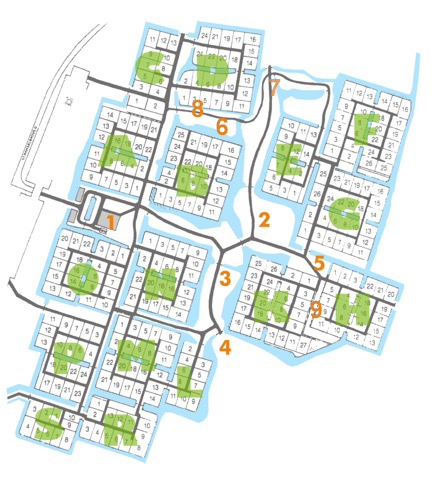 							2. Jeu de Boules en natuurspeeltuin3. Bijentuin											4. Leeuweriksveld							5. Pluktuin							6. Moestuin							7. Ooievaarsnest							8. Fruittuin							9. MoerastuinTuinvakken met hun vogelnamenA = Albatros		E = Ekster		K = Kraanvogel		O = Ooievaar B = Buizerd		F = Fazant		L = Leeuwerik		P = PelikaanC = Condor		G = Geelgors	M = Merel			R = ReigerD = Duinpieper	H = Havik		N = Nachtegaal		S = SperwerWatergangen en de middensloten:  Huidige situatie: Bijna geen waterplanten en oeverbegroeiing, waarbij door verschillen in bodemsamenstelling, hellingshoek van de oever en de onderwaterbodem, bezonning van de oevers en waterdiepte de kruidenlaag zeer slecht ontwikkeld is en weinig kansrijk voor allerlei soorten rijke vegetaties is. De ingeslagen weg om de rietvegetatie terug te brengen wordt doorgezet waardoor de zichtlijnen door het park niet meer belemmerd worden. De invasieve Amerikaanse kreeft eet de sloten leeg en het water lijkt bijzonder anaeroob. We spannen ons in om in samenwerking met de Gemeente dit af te remmen, zodat wij de sloten weer zuurstofrijk en begroeid met (onder) waterplanten te krijgen.We moeten streven naar het terugkomen van de normaal veel voorkomende soorten zoals onder andere: riet, lisdodde, dotterbloem, waterdrieblad, grote en kleine egelskop, waterzuring, kalmoes, valeriaan, waterscheerling, poelruit, waterlelie, lidsteen e.d.Gewenst streefbeeld: Het openhouden van de watergangen inclusief de oevers met beplantingen, zoals de moerastuin. Daarnaast mag de rietvegetatie geen overhand krijgen en hierdoor het water en verdere zichtlijnen door het park belemmeren. Aflopende oevers en paddenpoelen.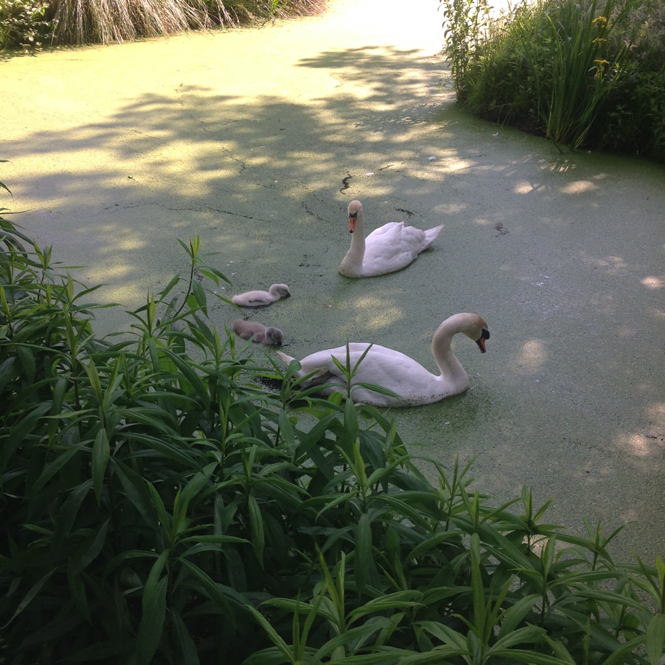 3.	Beheer en onderhoud3.1   Verbeterplan en prioriteringAls commissie groen & water (G&W) hebben we gewerkt in clusters, maar dit bleek minder geslaagd. Nu werken we met prioriteiten.ADe moerastuin tussen Havik en Kraanvogel functioneert goed. Het beheer en de beplanting wordt door de tuinders zelf gedaan.Prioriteit komende jaren: duiker weghalen, brug plaatsen en watergang doortrekken.BTussen Pelikaan en Ooievaar is alleen bovenbeplanting, de bomen vormen een soort bodembedekkers.Prioriteit is om verschillende lagen beplanting te creëren, stinzen planten, bollen, knollen, vaste bloeiende planten e.d. Japanse duizendknoop is bestreden.Nodig: geld voor aanschaf beplanting en handen.Tussen Nachtegaal en Merel dezelfde situatie (zie boven).Achterkant en zijkant bij het Trefpunt ook dezelfde situatie (zie boven).CTrefpunt/entree: ongezellig gebouw en plein. Het ziet er gedateerd uit. Voor de renovatie van het Trefpunt en omgeving is nu een plan gepresenteerd, waar we de komende jaren een aanvang mee maken.Pad naar Eksterveld: moes- en fruittuin gecreëerd. Opwaarderen struweel, Vogelnesten aan ooievaarspaal en bloemen inzaaien rond de paal.Richting vak Ekster: voedselbos maken.3.2 Structureel onderhoudStructureel onderhoud: oktoberSlootkanten gefaseerd uitmaaien en onderhoudenZo lang nodig, kan er wekelijks bladeren geblazen worden van af grindpaden e.a. verhardingenComposthopen Leeuwerikveld kunnen omgezet worden door aannemer met kraanAanplant van houtige gewassen, vaste planten en bloemen inzaaien.Structureel onderhoud: januari, februari en maartAlle openbare plantsoenen groenstroken op Linnaeus worden na gelopen, daar waar nodig wordt verjonging snoei toegepastAlle knotwilgen om en om knottenStructureel onderhoud: april, mei en juniMaaien en gefaseerd maaienPaden frezen, vlakken, plukken en brandenGrasranden snijden Structureel onderhoud: juli, augustus en septemberGrasranden snijden Maaien en gefaseerd maaienPaden frezen, vlakken, plukken en branden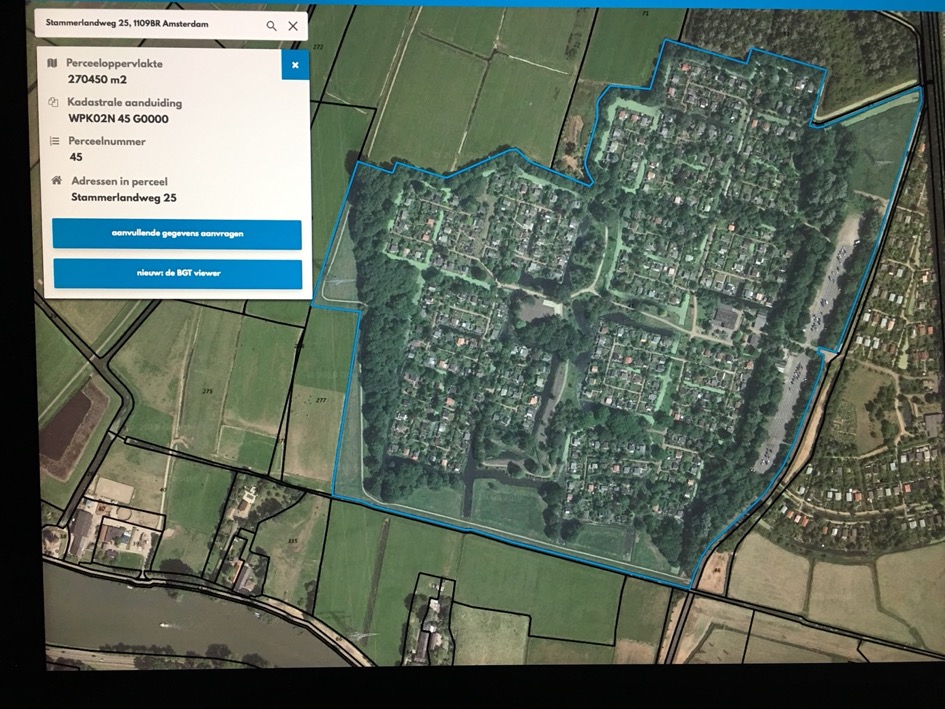 3.2   OnderhoudskostenDe totale beheerkosten voor het regulier onderhoud van Tuinpark Linnaeus zijn weergegeven in onderstaand overzicht. Hierbij zal een deel van de werkzaamheden worden uitgevoerd door de eigen tuinders tijdens de tuindiensten en kandidaat leden.BOMEN	Jaarlijks worden maximaal 50 bomen gekapt en vindt er herplant plaats.Kosten kappen van bomen ca. €120 per uur. De kosten voor herplant zijn € 150,--Deze kosten zijn voor rekening van de tuinder.Kappen toegestaan tussen 1 februari en 15 maart. Stopt voor de start broedseizoen.G&W en het bestuur overwegen een tweede kapperiode tussen 15 september en 1 november, exclusief noodkap.09,64BEPLANTING (gras, bloemenzaad)	€ 4000,-			MEUBILAIR	€ 750,-	PADEN	De hoofdpaden tussen Pelikaan en Leeuwerik moeten nog afgewerkt worden.Stoepranden en split (dolomiet split). Kosten bij de Gemeente verhalen.		WATER EN BRUGGEN	€ …. (in afwachting van de nog te maken afspraken met de Gemeente)	Bij de berekening van de kosten voor de beheermaatregelen is gerekend met het gemeentelijk uurtarief van € 55,00  en voor eventueel inzet vanmaterieel of inkoop van materiaal is gebruik gemaakt van reële marktconforme prijzen.Betreffende het investeringsfonds voor bruggen en water:2 duikers weg en daar 2 bruggen plaatsen voor de verbetering van de waterkwaliteit en om achterstallig onderhoud weg te werken.3.3   PlanningOnderstaand overzicht geeft voor de benodigde onderhoudswerkzaamheden de jaarplanning weer. Daarnaast staat aangegeven in welk themagebied de werkzaamheden voorkomen.4. Aanbevelingen4.1   Achterstallig onderhoud in inrichting Geadviseerd wordt actuele inventarisatie te maken waarbij wordt bepaald welke bomen gehandhaafd blijven, welke dienen te verdwijnen en/of vervangen worden en op welke standplaats de bomen het beste tot hun recht komen. De genoemde inventarisatie is tevens te gebruiken als nulmeting voor een revitalisering van het totale bomenbestand. De inventarisatie is ingezet maar nog lopende.4.2	Sortiment bomenHet sortiment houtige gewassen op het tuincomplex is te eenzijdig. Er staan geen hele bijzondere bomen in de tuin. Ook de collectie heesters is eenzijdig. Daarnaast is het zo dat er een aantal bomen aan het einde van hun levenscyclus zijn en vervangen zouden moeten worden door verbeterde soorten en variëteiten. Dat geldt ook voor de coniferen en heestercollectie. Vooral bij de coniferen zie je een grote terugval in vitaliteit en het uitbreken van takken waardoor er een slecht beeld en daarmee beleving van het park ontstaan is. Brandnetels zijn naast waardplanten ook stikstof indicatoren. De grote hoeveelheden organisch afval in het park zijn de oorzaak van de explosieve groei van dit gewas.4.3	Beplanting en onderbeplantingHet Bomenfonds van Linnaeus dat gevuld wordt door tuinders die niet tot herplant in de eigen tuin willen overgaan, kan ingezet worden voor de aankoop van nieuwe beplanting in brede zin. Dit is in de aanvraag van de meerjaren omgeving vergunning opgenomen en goedgekeurd door de gemeente. (Vergunning sinds november 2018 van kracht.) Daarnaast zijn rond een aantal bomen boomspiegels aangelegd.4.4 	WaterpartijenIn 2019 is tussen de vakken H en K een moerastuin gegraven. Deze moerastuin doet zijn werk goed en watert regenwater af in de omringende sloten. Voorkomt “natte voeten” in de beide vakken.Een beplantingsplan is uitgevoerd en het onderhoud opgenomen in het jaarschema.4.5	Nieuwe projectenVogelnesten, vleermuiskasten, uilenboxen, natuurspeeltuin, insectenhotels, moestuin, fruittuin, bezoekers/informatiecentrum, 2x per jaar een opschoondag en participatie project van kandidaat-leden.4.6	Het vervolgDaarnaast staan diverse nieuwe initiatieven en projecten op stapel. Onderwerpen die zeker bij een verdiepingsslag aan de orde komen zijn “de bebording” en “de toegankelijkheid”.BebordingNaast de algemene bebording kan de naamgeving van de aanwezige houtige gewassen en de overige vegetatie een van de doelstellingen van het tuinpark zijn.Hiermee onderscheidt het zich van een gewoon volkstuincomplex. De correcte naamgeving met daarbij toegevoegde informatie over de plant, de herkomst, gebruik en dergelijke geeft meerwaarde. Het is gewenst dat deze informatie ook begrijpelijk voor de jeugd is en bedoeld om de interesse van deze doelgroep bij het groen te activeren. In 2022 wordt hiermee een aanvang gemaakt.ToegankelijkheidEen belangrijk onderdeel van het actualiseren van dit deel van de groene omgeving rondom het volkstuin park is de toegankelijkheid. Het park ligt nu geheel verscholen achter groen en wel zodanig dat er geen enkele aantrekkende werking van het park zichtbaar is vanaf de weg. Vanaf de weg moeten de bloemrijke en goed onderhouden ingangen de nieuwsgierigheid dusdanig prikkelen, dat mensen afstappen, stoppen en gaan wandelen over het complex.Wij zijn hierover in overleg met de Gemeente in het kader Vernieuwing Volkstuinbeleid Gemeente Amsterdam.We gaan voor een tuinpark waar we als tuinders en leden van de vereniging trots op kunnen zijn en waar iedereen ook passanten van buiten graag komen. Dat uit zich o.a. in:- winteropenstelling tussen 10.00 – 16.00 uur- verruiming van de openingstijden- in overleg treden met de Gemeente v.w.b. de aantrekkelijkheid van het park- renovatie het Trefpunt.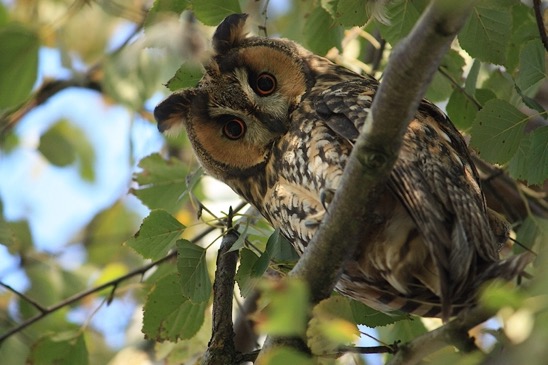 Bijlage 1. Ideeën van tuinders uit de enquête en opgeschreven tijdens de bijeenkomst. Punten (rijp en groen) die we meenemen in het ontwikkelen van nieuwe projecten.Natuurlijk tuinieren:Linnaeus is het merk, hoge waarde ecologisch en sociaalOpenbaar en groen = belangrijk want voortbestaan beter gewaarborgd Groenlinten die aansluiten bij de plannen van de gemeenteNatuurwaarde omhoogNatuur meer zijn gang laten gaan (er komen al veel vossen, ringslangen, uilen)Park natuurlijke uitstralingDiversiteit van beplantingGrote diversiteit in bomen, planten, struiken, bloemenGrote diversiteit planten en struikenFunctioneel ecologisch d.w.z. voedselbos, insect en vogelvriendelijkEcologisch verantwoordControle/ bestrijden van invasieve exoten o.a. Japanse duizendknoopVoorlichting over ecologisch tuinierenAVVN-lid. Hoe zit dat? Aansluiten bij een grotere organisatie lijkt beter.Ecologisch wil zeggen geen gifEcologische functie gifvrij uitdragen, duidelijk aangeven.Geen gif geen schoonmaakazijn op de paden, te zure grondOmliggende weilanden betrekken bij plannenDelen van tuincomplex tot rustgebied verklaren/niet betredenMilieuvriendelijkNatuurvriendelijke oeversOeverbeplanting zuiverendVoornamelijk inheemse planten in het openbaar groenZelf planten kweken in een grote kasGeen diesel op het parkComposteren stimulerenZelf composterenCompost op het hakselveld halenWormenhotelsBewust omgaan met schoonmaakmiddelen septictankOnderhoud septictanksWaterbeheer: inlaat via waterleiding, uitlaat schoon septictanksGrijs water hergebruiken d.m.v. oppervlaktewater slootHelofytenfilters voor zuivering van waterEnergieneutraalWaterzuivering gebruik regenwaterZelfvoorzienend: energie opwekken, zonnepanelen, windmolensAfvalscheiding; plastic bakElektrisch vervoer/gereedschap.Sociaal:Leergangen standaardHuurtuin voor oudere tuinders die de tuin verlaten hebben, gehandicapten.KunstenaarsweekendMuziekevenementenGastvrijKwalitatieve activiteiten met hoge P.R.Mogelijkheid om koffie/thee te drinkenSpecifieke plaatsen onbeperkt toegankelijk makenWaarom open terrein: afgelegen/ toezicht nodig, pr structureel inzettenTuincomplex voor de omgeving, fietsers, voorbijgangersInteressant voor jong en oudDraagvlak ledenGoed contact met de vele burenVolkstuin heeft maatschappelijke functieGoede afspraken werktijdenPartnerdienst afschaffen als 1 van de 2 65 jaar wordt blijven er minstens 4 tuindiensten voor de jongere partner overMensen in commissies ook tuindiensten laten doen (bijv. 4 p.j.)Ons park beschikbaar stellen voor omgeving, bijv. fietsvoorbijgangers zoveel mogelijk aantrekken gebruik te maken van onze faciliteitenEntree park Trefpunt het verenigingsgebouw uiterlijk aanpakken/ kleur en begroeiing, modern clubgebouwMeer vrijheid in eigen tuin, veel kleurVrijere indeling tuin, huisje, schuurVeel kleurEducatieve projecten gereguleerd openbaar groenSchool betrekken bij de tuinWinter maatschappelijke functieKonijnenpopulatie onder controle houden, vreten bollen, planten, etc...Tuincomplex moet een tuincomplex blijven en samenwerkenWat voor een complex, we zijn een vereniging en geen complexLid zijn van een vereniging heeft verplichtingen.Meer organiseren, feestavondenAlgemene paden asfalteren, bv. pad richting hakselveld en bijentuin.Bijlage 2. Ideeën van tuinders uit de enquête en opgeschreven tijdens de bijeenkomst. Punten (rijp en groen) die we meenemen in het ontwikkelen van nieuwe projecten.Hoe moet dit er uitzien: ideeën? De bij elkaar gelegen vakken zijn gezamenlijk ingedeeld per tuindienst en vormen zo een cluster. In de nieuwe plannen wordt iedere cluster verantwoordelijk voor de directe omgeving van de eigen vakken op het complex.  Gaarne ideeën hoe dit vorm te geven Moet er bijvoorbeeld eerst een algeheel plan van aanpak zijn en dat dan verder invullen en uitvoeren?Hoe voorkomen we dat er zich door deze werkwijze eilandjes gaan vormen?Wel als cluster denken en plannen samen met G&WKwaliteiten benutten van kennis van mensenWerkgroep per cluster = bijeenkomstLeeftijd tuinbeurt omhoog (maatschappelijk) 67 jaar2 a 3 partnerbeurten per jaarEerlijke verdeling tuinbeurten: alleenstaand t.o.v. samenwonendenRoulatie van mensen belangrijk i.v.m. socialisatie en elkaar leren kennen